Hybrid Inclusive Technopreneurship Forum16 – 17 August 2022, Cape Town, South Africa 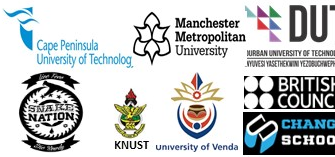 CALL FOR PAPERSThe Hybrid Inclusive Technopreneurship Forum (ITF) will be held in Cape Town, Western Cape Province, South Africa from 16 -17 August 2022. The main theme is: Competing in the post-pandemic era of globalization: The missing 21st C skills.Normalising the new normal for businesses, governments and job seekers has never been so critical now than it was when the coronavirus epidemic broke out in late 2019. New skills are needed to innovate every business model, strategies, and practices. The epidemic has made everyone to think about finding human-centred approach to shaping a secure future of work for graduates and youth, decent and sustainable employment for all. The ITF-2022 is a community-building programme which intends to bring African universities together to share research output, learning, teaching and assessment experiences as well as community engagement activities to develop African graduates to become technopreneurs. Thus, the inclusive technopreneurship development of graduates and the youth is the game changer for Africa South of the Sahara. As such, the Hybrid ITF-2022 invites scholarly work in the form of empirical research papers, conceptual research papers, rigorous case studies and technical research reports, industry-linked business model innovative exhibition which address technopreneurship, intrapreneurship, entrepreneurship, venture creation in all aspects of disciplines related to:Business Innovation, Incubation, technopreneurship,Industry 4.0, digital citizenship, and creative economy,Sustainability and circular economy, Graduate employability and enterprise creation,Innovative-driven agripreneurship,   Technopreneurship ecosystem and business models,SMMES in mining and innovation, Green innovation and entrepreneurshipAdvanced Digital Connectivity Technologies,Smart Product Development and Productivity,The Hybrid ITF-2022 provides a platform for discussion, interaction, collaboration, networking and sharing, all for the sake of contributing to the existing bodies of knowledge related to the conference theme.FULL PAPER SUBMISSIONSFull conference papers (for publication) and/or abstract should be submitted via email to Anelisiwe Magadla at MAGADLAAN@cput.ac.za. All papers MUST adhere to the ITF-2022 template visible at …. Paper will be REJECTED if different from recommended template. Due date for full paper submissions is 30 June 2022.REGISTRATION AND CONFERENCE FEESIn the case where authors, delegates and students physically attend the conference, registration fee excludes accommodation for the duration of the Hybrid ITF-2022 at the Conference Venue.PUBLICATION OF PROCEEDINGSFull papers that have been accepted after a double-blind peer-review process will be published in a reputable journal one month after the end of the conference, provided the authors have fully paid the registration fees and that such papers were presented – physically or virtually.PEER REVIEW PROCESSInitial review will be conducted by the Editors who determines whether the manuscript qualifies to go for double blind peer-review. The reviewing team will comprise members of the editorial board, Scientific Committee as well as invited reviewers – usually scholars. Manuscripts will be assessed on quality, originality, and relevance. After a full paper has been reviewed by two reviewers, anonymous feedback will be provided to corresponding authors with a final verdict on acceptance, along with relevant comments and/or suggestions. CONFERENCE VENUE (SOUTH AFRICA)Garden Court Nelson Mandela Boulevard,Corner Melbourne and Coronation Road,Walmer Estate, Cape Town. Special rates have been arranged for delegates.CONFERENCE VENUE – VIRTUAL (UK)  John Dalton Building, Dept. of Engineering, Manchester Metropolitan University, Chester Street, Manchester, M1 5GD, United KingdomPARTNER INSTITUTIONSBritish Council, Durban University of Technology (South Africa), Kwame Nkrumah University of Science and Technology (Ghana), University of Venda (South Africa), Snake Nation (Kenya), IAU Change School (UK)Registration typeFeeValid untilEarly Bird (author)R5 000.0031/05/2022Early Bird (delegate)R4 000.0031/05/2022Early Bird (student)R3 000.0031/05/2022Regular (author)R5 500.0030/06/2022Regular (delegate)R4 500.0030/06/2022Regular (student)R3 500.0030/06/2022Virtual R2 000.0030/06/2022Late registrationR6 000.0031/07/2022